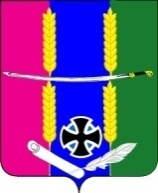 Совет Васюринского сельского поселенияДинского района2 созыв                              РЕШЕНИЕ             11 декабря  .                                                                                     №   23                                                                                                                                                                                                                                                                                                                                                                                                                                                                                                                                                                                                                                                                                                                                                                                                                                                                                                                                                                                                                                                                                                                                                                                                                                                                                                                ст. ВасюринскаяО прогнозе (индикативном плане) социально-экономического развития  муниципального образования Васюринского сельского поселения на 2010год        Рассмотрев прогноз (индикативный план социально-экономического развития Васюринского сельского поселения на 2010год, разработанный администрацией  Васюринского сельского  поселения в соответствии со статьей 173 Бюджетного кодекса РФ, пунктом 5 статьи 8 Закона Краснодарского края от 10 июля 2001года № 384-КЗ «О прогнозировании, индикативном планировании и программах социально-экономического развития Краснодарского края», Совет Васюринского сельского поселенияРЕШИЛ:       1.Утвердить прогноз (индикативный план) социально-экономического развития Васюринского сельского поселения на 2010год (приложение 1.2.3).        2.Опубликовать настоящее решение в газете «Трибуна».        3.Решение вступает в силу со дня его подписания.Глава Васюринскогосельского поселения                                                                      С.В.Ганич